Associated Student Government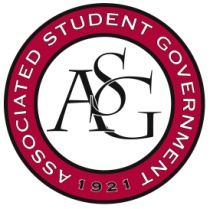 University of ArkansasASG Senate Resolution No. 04Author(s): Senator William Moore, Director of Sustainability William Motazedi, Sponsor(s): Senator Kendall Perkins, Senator Allen Lambert, Senator Kianna SarvestaniA Resolution to Implement/Amend Clear Rulesand Regulations for the Use of Bicycles around CampusWhereas,	The City of Fayetteville and the University of Arkansas, has seen an increase in use of Bicycles with the partnership with the bicycle sharing service, VeoRide which saw almost 500 rides per day1 originating from the University of Arkansas. With VeoRide continuing to invest in the cycling infrastructure and programming at the University of Arkansas, they will help to contribute towards the goal of the university to become a carbon neutral institution by 2040 with; andWhereas,	In September 2018, VeoRide made 340 standard and electric assist bikes available for use in the city and around campus. The use of cycling as a mode of transportation is expected to increase around the university campus, with the bicycles available to all university affiliates at a discounted rate with a predicted 1000 rides per day1 with just VeoRide bicycles by the Fall of 2019; andWhereas,	The City of Fayetteville Municipal Code2, has an entire chapter dedicated to rules and regulations for safe operation of bicycles in the City of Fayetteville, with specific protocol and guideline the be followed by cyclists to ensure the safety of not only the cyclist but also for  the safety of pedestrians and motorists; andWhereas,	The University of Arkansas lacks sufficient official specific University of Arkansas regulations to ensure the safety of the cyclist and the pedestrians and motorists. The only regulations specific to the University of Arkansas available are encouraged etiquette and guidelines provide by the University of Arkansas Office of Sustainability3. These guidelines only provide a limited protocol for equipment and limited guidelines for proper courtesy for signaling when turning and passing motorist and/or pedestrians. The document does provide a link to the The City of Fayetteville Municipal Code2; however, the university specific regulations  do not provide the same amount of in depth guidelines like the municipal code; andWhereas,	The university of Arkansas lacks proper accessibility to the current cycling rules leaving students unware of all rules and regulations they must followBe it therefore resolved:	That the Associated Student Government Undergraduate Senate supports the amelioration of the cycling experience for cyclists, motorists, and pedestrians on campus; andBe it further resolved:	That a new set of rules and regulation for the use of bicycles on campus be drafted in accordance to that of the state biking laws which are enforceable5. These new rules be made easily accessible and available to all university of Arkansas affiliates including on the University of Arkansas Office of Sustainability, and the website of University of Arkansas Parking and Transit; thenBe it further resolved	That more university specific recommendations that are not state law are made accessible and available to all university of Arkansas affiliates including on the University of Arkansas Office of Sustainability, and the website of University of Arkansas Parking and Transit.Be it further Resolved 	By setting more university specific cycling guidelines and regulation like that of the municipal code and making them more accessible and available to all university affiliates, this will experience of the cyclist, motorist and pedestrians more safe and enjoyable; thenBe it ultimately resolved:	That a copy of this legislation be sent to Director of Parking and Transit Gary Smith, Director of Sustainability Eric Boles, and Bicycle and Pedestrian Coordinator, Dane Eifling.Official Use OnlyAmendments: 										Vote Count:  	Aye   50  	Nay 	0  	Abstentions 		Legislation Status: 	Passed X	Failed 		 	Other 			___________________________			________________Colman Betler, ASG Chair of the Senate	Date___________________________			________________J.P. Gairhan, ASG President	DateVeoRide statistics provided by VeoRide on September 28, 2018The City of Fayetteville Municipal Code Title VII Ch.73 https://library.municode.com/ar/fayetteville/codes/code_of_ordinances?nodeId=CD_ORD_TITVIITRCO_CH73BIUniversity of Arkansas Office of Sustainability: Guide to Bikes on Campus-Safety & Etiquette https://bike.uark.edu/safety.phpGuidelines Supplement DocumentRules and Regulation Supplement Document 